ПОЛОЖЕНИЕОТКРЫТОГО ОБЛАСТНОГО КОНКУРСАСТИХОВ СОБСТВЕННОГО СОЧИНЕНИЯ ЖИТЕЛЕЙ ТОС ГОРОДА УЛЬЯНОВСКА И УЛЬЯНОВСКОЙ ОБЛАСТИ,ПОСВЯЩЁННОГО ВСЕМИРНОМУ ДНЮ ПОЭЗИИОБЩИЕ ПОЛОЖЕНИЯ1.1. Открытый областной Конкурс стихов собственного сочинения проводится для жителей ТОС г. Ульяновска и Ульяновской области (далее – жителей ТОС).2. ЦЕЛИ И ЗАДАЧИ2.1. Создание условий для повышения уровня художественного творчества жителей ТОС;2.2. Популяризация поэзии и выявление талантливых поэтов среди жителей ТОС, создание условий для реализации их творческого потенциала;2.3. Развитие и укрепление профессиональных и культурных связей между жителями ТОС;2.4. Вовлечение жителей ТОС в проведение городских и областных мероприятий.УЧРЕДИТЕЛИ И ОРГАНИЗАТОРЫ КОНКУРСА3.1. Учредителями и Организаторами Конкурса является Ассоциация ТОС Ульяновской областиОРГАНИЗАТОРЫ КОНКУРСА4.1. Организаторы Конкурса осуществляют руководство подготовкой  и проведением Конкурса.4.2. Организаторы Конкурса утверждают:-  программу и календарный план Конкурса;- состав участников Конкурса;- состав Жюри Конкурса;	 4.3. Организаторы  Конкурса имеют право изменять сроки проведения программных мероприятий в рамках утвержденного календарного плана.  4.4. Организаторы Конкурса оставляют за собой право вносить изменения в условия проведения и конкурсную программу Конкурса с обязательным уведомлением всех заинтересованных сторон не позднее, чем за 7 дней до начала Конкурса. 4.5. Организаторы Конкурса обеспечивают материально-техническую базу для проведения Конкурса.ЖЮРИ КОНКУРСА5.1. Состав Жюри формируется и утверждается Организаторами Конкурса5.2. Жюри Конкурса:- оценивает выступления участников;  Решение Жюри оформляется протоколом.5.3. Система оценки конкурсантов:- каждый член Жюри выставляет конкурсанту оценку от 1 до 5 баллов;- между всеми участниками Конкурса распределяются места в соответствии с набранной суммой баллов;- в случае одинаковой суммы баллов у двух конкурсантов высокое место занимает участник с наибольшим количеством максимальных индивидуальных оценок в оценочном листе. В случае совпадения вышеуказанных показателей всем конкурсантам присуждается одинаковое место.5.4. Жюри Конкурса имеет право:- дублировать места в каждой возрастной группе;- присуждать не все дипломы в случае, когда нет достойных претендентов на звание лауреата в представленных номинациях.5.5. Решение Жюри обжалованию не подлежит.ПРОГРАММА КОНКУРСА И УСЛОВИЯ ПРОВЕДЕНИЯ 6.1.1. В Конкурсе принимают участие жители ТОС по следующим возрастным категориям:- дети (от 6 до 15 лет);- молодёжь (от 16 до 30 лет);- взрослые (от 31 года).Возраст участия в Конкурсе не ограничен.6.1.2. От одного автора допускается к Конкурсу не более 2 работ.6.1.3 Критерии оценки конкурсных работ:смысловая и композиционная целостность стихотворения;стилистическая и языковая грамотность;ритмическая стройность стихотворения (размер, ритм, рифма, благозвучие);художественность (мысль, чувство, переживание, выраженные через художественный образ).Сроки и этапы проведения Конкурса. Первый этап – подготовительный.В срок до   17 марта на электронную почту astos73@yandex.ru с пометкой -Я поэт-претенденты на участие в Конкурсе представляют:- заявку, заполненную на каждого участника по утверждённой форме (Приложение №1 к настоящему Положению); Второй этап – проведение КонкурсаКонкурс стихов собственного сочинения жителей ТОС проводится 25 марта в 17.00 в зале Ассоциации ТОС Ульяновской областиКонкурсные работы показываются в концертном варианте  НАГРАЖДЕНИЕ7.1. По итогам участия в Конкурсе определяются победители в каждой возрастной категории.  Победители награждаются дипломами Лауреатов 1, 2, 3 степеней и памятными подарками.7.2. Все остальные участники, не занявшие призовые места награждаются  Дипломами участника Конкурса.ПАРТНЕРЫ КОНКУРСАПартнерами Конкурса могут стать юридические и физические лица, осуществляющие финансовую поддержку фестивальных мероприятий, а также оказывающие техническую, организационную и иную помощь в подготовке, организации и проведении Конкурса.ФИНАНСИРОВАНИЕ КОНКУРСАФинансирование Конкурса осуществляется за счет средств Ассоциации ТОС Ульяновской области, а также за счёт средств партнёров. КОНТАКТЫ ОРГАНИЗАТОРОВ КОНКУРСААссоциация ТОС Ульяновской области. г.Ульяновск, ул. Московское шоссе, дом 35.Телефон: 73-59-60, электронная почта: astos73@yandex.ruПриложение №1 ЗАЯВКА НА УЧАСТИЕ В ОТКРЫТОМ ОБЛАСТНОМ КОНКУРСЕ СТИХОВ СОБСТВЕННОГО СОЧИНЕНИЯ  ЖИТЕЛЕЙ ТОС ГОРОДА УЛЬЯНОВСКА И УЛЬЯНОВСКОЙ ОБЛАСТИ,ПОСВЯЩЁННОГО ВСЕМИРНОМУ ДНЮ ПОЭЗИИУТВЕРЖДАЮ: Председатель Ассоциации территориальных общественных самоуправленийУльяновской области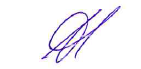 _________________В.В. СидоровФ.И.О.   Возраст участника телефонНаименование ТОС к которому относится участник/ творческий коллектив(для правильного заполнения дипломов и благодарственных писем пишем полностью, без сокращений)Название стихотворения, хронометражНеобходимое оборудование для выступления: количество микрофонов, каких (радио, на стойке), экран, стулья, стол и т.д.Дата заполнения заявки